Подарки на муниципальной службеРешением Думы Уссурийского городского округа от 25 сентября 2018 года                    № 877-НПА утверждён «Порядок сообщения лицами, замещающими муниципальные должности и должности муниципальной службы в органах местного  самоуправления Уссурийского городского округа (далее - лицо, замещающее муниципальную должность, должность муниципальной службы),              о получении подарка в связи с протокольными  мероприятиями, служебными командировками и другими официальными мероприятиями, участие в которых связано с их  должностным положением или исполнением ими служебных (должностных) обязанностей, порядок сдачи и оценки подарка, реализации (выкупа) и зачисления средств, вырученных от его реализации» (далее – Порядок).Уведомление о получении подарка в связи с протокольными мероприятиями, служебными командировками и другими официальными мероприятиями, участие в которых связано с исполнением служебных (должностных) обязанностей (далее - уведомление), составленное по форме Приложения № 1 к Порядку, представляется не позднее 3-х рабочих дней со дня получения подарка лицом, замещающим должность муниципальной службы в администрации Уссурийского городского округа в отдел протокольного обеспечения аппарата администрации Уссурийского городского округа.Уведомление составляется в 2-х экземплярах, один из которых возвращается лицу, представившему уведомление, с отметкой о регистрации, другой экземпляр,           а также документы, подтверждающие стоимость подарка (при их наличии) направляются в комиссию по поступлению и выбытию активов муниципального органа, образованную в соответствии с законодательством о бухгалтерском учете.К уведомлению прилагаются документы (при их наличии), подтверждающие стоимость подарка (кассовый чек, товарный чек, иной документ об оплате (приобретении) подарка).В случае если подарок получен во время служебной командировки, уведомление представляется не позднее 3-х рабочих дней со дня возвращения лица, получившего подарок, из служебной командировки. Подарок, стоимость которого подтверждается документами и превышает 3000 (три тысячи) рублей, либо стоимость которого неизвестна, передается ответственному лицу отдела протокольного обеспечения аппарата администрации Уссурийского городского округа.В целях принятия к бухгалтерскому учету подарка, его стоимость определяется на основе рыночной цены, действующей на дату принятия к учету подарка, или цены на аналогичную материальную ценность в сопоставимых условиях.Сведения о рыночной цене подарка подтверждаются документально, а при невозможности документального подтверждения - экспертным путем.Подарок возвращается сдавшему его лицу по акту приема-передачи в случае, если его стоимость не превышает 3000 (три тысячи) рублей, в течение 5 рабочих дней со дня установления стоимости подарка.В случае, если стоимость подарка превышает 3000 (три тысячи) рублей, лицо сдавшее подарок может его выкупить.В случае, если заявление о выкупе подарка не поступило, подарок может использоваться для обеспечения деятельности органов местного самоуправления  Уссурийского городского округа.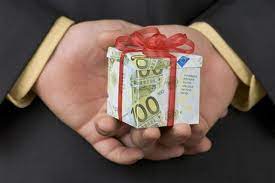 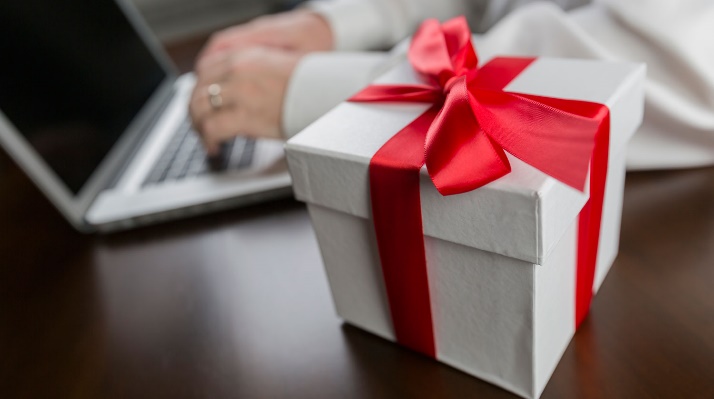 Лицо, замещающее муниципальную должность, должность муниципальной службы,  не вправе получать подарки от физических (юридических) лиц в связи с его должностным положением или исполнением им служебных                                (должностных) обязанностей.(за исключением подарков, полученных в связи с протокольными мероприятиями, служебными командировками и другими официальными мероприятиями, участие в которых связано с исполнением им служебных (должностных) обязанностей).(за исключением подарков, полученных в связи с протокольными мероприятиями, служебными командировками и другими официальными мероприятиями, участие в которых связано с исполнением им служебных (должностных) обязанностей).Лицо, замещающее муниципальную должность, должность муниципальной службы обязано в  порядке, предусмотренном Порядком, уведомлять обо всех случаях получения подарка в связи с протокольными мероприятиями, служебными командировками и  другими официальными мероприятиями, участие в которых связано с исполнением им служебных (должностных) обязанностей в органе местного самоуправления Уссурийского городского округа, в котором оно проходит муниципальную службу или осуществляет  трудовую деятельность.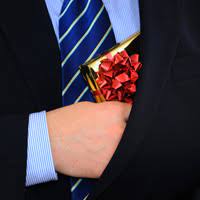 